RESUME                                                          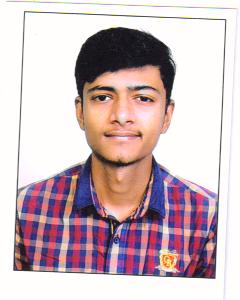 Contact (M):+918347995481Email Id: bhattmaulik21@gmail.comMaulik P. Bhatt(Hardware & Networking Engineer)644,Naiwadapole,raipur,ahmedabad,380001.CAREER OBJECTIVE :	To hold a challenging and competitive position in organization where I can enhance    my skills and strength in conjunction with organization and objectives .Try to succeed in the field of the arts by meeting challenges successfully, which will ensure my growth as a Professional.PERSONAL PROFILE :										           Name		     :	MR.MAULIK PARESHBHAI BHATT          Date of Birth 	     :	16 NOVEMBER 1995          Gender 	               :	Male          Marital Status           : 	Unmarried          Hobbies	               :	Listen a Music, Playing Cricket          Nationality	               :	Indian           Mother Tongue         :      Gujarati           Religion                      :      HINDU          Language Known      : Gujarati, Hindi & EnglishPermanent Address  :   152/2 MAHADEV VALO KHANCHO, MAKERIWAD ,RAIPUR AHEMDABAD ,PIN -380001EDUCATIONAL QUALIFICATION :							I have passed my 10th (SSC) with48% through G.S.E.B(Gujarat Board) in March-2010I have passed my 12th –COMMERSE (HSC) with Pass Mark through G.H.S.E.B(Gujarat Board) in March-2013Running My B.com Graduation at Lokmanya College Of CommerceTECHNICAL  EDUCATION :									I have running NETPRO from Prakshal IT Academy Maninagar.NETPRO-Contents :MS Office A+ (Hardware)N+ (Networking)Windows 8MCSARHCACCSATECHNICAL SKILLS :									MS OFFICE :Office Suite 1. Word          2. Excel          3. Power PointSKILLHARDWARE KNOWLEDGE TROUBLESHOOT NETWORK KNOWLEDGE TROUBLESHOOTSERVER SKILL UNDERSTANDING IPV4 AND IPV6 KNOWLEDGE WORKED ON TICKET END USER SUPPORT COMMUNICATION SKILL ARE GOOD ASSETE MANAGEMENT CONFIGURE SYSTEM PROFILE CREATDHCP KNOWLEDGE PRINTER SCANNER CONFIGURE PRIVERCY CONFIGURE SECURITY POLICY BIOS CONFIGUREWAN, LAN, DHCP TROUBLESHOOT, CONNECTIONS IPV4 IPV6, OUTLOOK SETTINGS CONFIGURE , INSTALLATION, FORMATE, USER POLICY , FIREWALL, ROUTING,SECURITY, UPDATES,DOMAIN  JOIN WITH NETWORK ERROR RESOLVEING.AZURE SERVERCLOUDE KNOWLEDGEOffice365 ADMIN PRTAL MANAGE SHAREPOINT MANAGEMENTMICROSOFT TEAMS ONEDRIVE FOR CLOUD DATA STORAGE TECHNICAL EXPERIENCE :									 Hardware 	Engineer At Planet Computech  ( 3 Year )Network Engineer At GTPL Broadband     (1 year as a Trainee Engineer )Desktop support Engineer At IMSI PVT ltd. (1 Year )Network and server support Engineer At Orient Technologies (1 Year)Current working with Adani group based on project As an operation Manager Company name High Sky IT solution  (2 year )Declaration:												I hereby declare that the information furnished above in true to the best of my knowledge. If I am selected, I work sincerely. Thanks,                                                                                 Yours Faithfully                                                                                                       MAULIK P BHATT